IDEAL HOME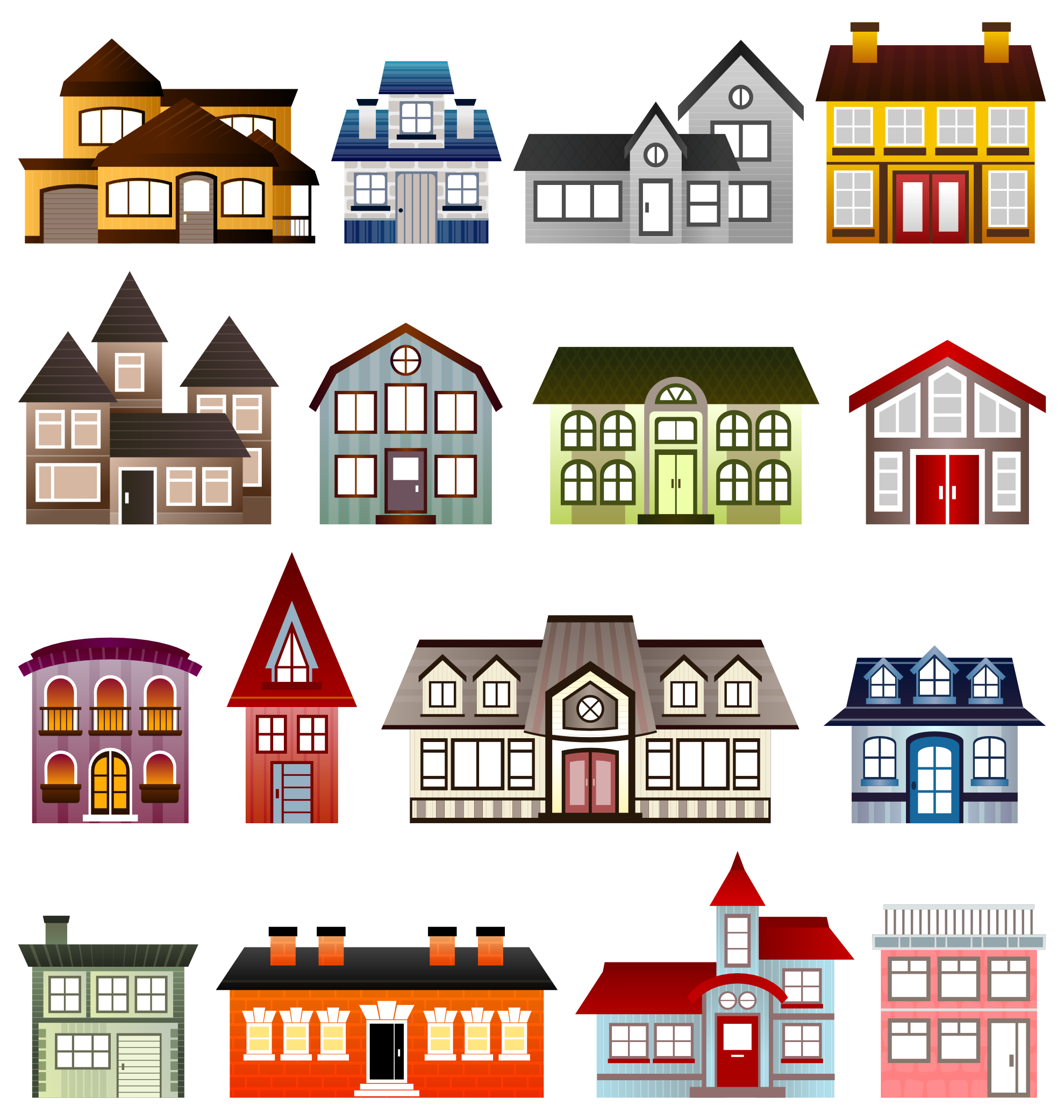 SHOW31ST March 20208.30-6.30pm£33Let the coach take the pressure off travelling to Olympiaand enjoy a day at The Ideal Home ShowFor further information please contact:The Gill Nethercott Centre01256 896270gillnethercottcentre@btconnect.com